SECTION 28 13 00ACCESS CONTROLS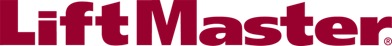 Display hidden notes to specifier by using “Tools”/“Options”/“Display”/“Hidden Text”.** NOTE TO SPECIFIER ** LiftMaster; Access Control Systems, Telephone Entry Control Systems. ..This section is based on the products of The LiftMaster Group, Inc., which is located at:	300 Windsor Drive	Oak Brook, IL 60523	Tel:  800.282.6225		Email:  specs@LiftMaster.com	Web:  LiftMaster.com	{click Here} for additional information.LiftMaster’s full commercial and residential garage door operator/gate operator/access control product lines meet the needs of Architects, Designers, Engineers, and Specifiers in any design or conceptual plan, while offering 100 percent compliance with UL 325-2010 safety and construction codes.  Our entire product line also contributes to energy-efficiency credits for LEED green building certification from the U.S. Green Building Council.  LiftMaster is a registered presenter of the American Institute of Architects and is approved to present any of our AIA CEUs at your firm’s location. For learning objectives and to schedule a Lunch & Learn for your firm, please send a request to specs@LiftMaster.com.  Find a complete library of architectural specifications, shop drawings, CSI format 3-part specs, CAD, and BIM product renderings, visit LiftMaster.com.GENERALSECTION INCLUDESAccess Control Systems: Wireless access control keypad (LiftMaster Model KPW250).RELATED SECTIONS** NOTE TO SPECIFIER ** Delete any sections below not relevant to this project; add others as required.Section 03300 - Cast-in-Place Concrete:  Concrete mounting pads.Section 16050 - Basic electrical materials and methods.Section 16720 - Telephone Entry Systems.Division 16 - Requirements for electrical connections.REFERENCES** NOTE TO SPECIFIER ** Delete references from the list below that are not actually required by the text of the edited section.Underwriters Laboratories (UL):  UL 325 - Standard for Safety for Door, Drapery, Gate, Louver, and Window Operators and Systems.UL 991 - Standard for Tests for Safety-Related Controls Employing Solid-State Devices.NFPA 70 - National Electrical Code.FCC Regulations.Canadian Department of Communications.SUBMITTALSSubmit under provisions of Section 01300.** NOTE TO SPECIFIER ** Applicable to Access Control Systems and Telephone Entry Systems.  Delete if not required.Submittals:Manufacturer’s Data:  Submit copies of the following:Product data sheets and system description.Installation instructions.Authorized dealer certificate and certified training certificates of installers who will be working on this project.** NOTE TO SPECIFIER ** Applicable to Access Control Systems. Delete if not required.Block diagrams.Equipment list.Shop Drawings:  Submit the following:Access system layout and locations, including size requirements.Detailed wiring diagrams of access equipment.Load calculations of all equipment for proper sizing of electrical provided by the customer and standby emergency generator circuits.** NOTE TO SPECIFIER ** Delete the following paragraph if not required by building owner.As-Built Drawings:  Update shop drawings to create final as-built drawings. Submit 3 copies and digitally in AutoCAD 14 or later format on a CD (3 copies).Operation Data:  Include 3 copies of the software administrator and operator manuals.Maintenance Data:  Include maintenance and repair procedures.DELIVERY, STORAGE, AND HANDLINGStore products in manufacturer’s unopened packaging with labels intact until ready for installation.Schedule delivery of parking control equipment so that spaces are sufficiently complete that operators can be installed upon delivery.** NOTE TO SPECIFIER ** Applicable to Access Control Systems.  Delete if not required.Owner will provide, on-site, a secure, dry, locked storage area for all equipment delivered under this scope of work.QUALITY ASSURANCE** NOTE TO SPECIFIER ** Applicable to Access Control Systems and Telephone Entry Systems. Delete if not required.Quality Assurance:Manufacturer:  The access control system shall be from a single-source manufacturer that specializes in telephone entry control systems with a minimum of 5 years of experience.Installer:  Company specializing in access control systems with a minimum of 3 years of experience on systems of similar size and scope. Technicians working on project must have been certified on the hardware and software used for this project.PROJECT CONDITIONSMaintain environmental conditions (temperature, humidity, and ventilation) within limits recommended by manufacturer for optimum results.  Do not install products under environmental conditions outside manufacturer’s absolute limits.WARRANTYManufacturer’s Standard Warranty:Access Control System Warranty:  1 year limited warranty.PRODUCTSMANUFACTURERSAcceptable Manufacturer:  LiftMaster; 300 Windsor Drive, Oak Brook, IL 60523.  Toll-Free:  800.282.6225; Email: specs@LiftMaster.com; Web: LiftMaster.com.** NOTE TO SPECIFIER ** Delete one of the following two paragraphs; coordinate with requirements of Division 1 section on product Options and substitutions.Substitutions:  Not permitted.Requests for substitutions will be considered in accordance with provisions of Section 01600.ACCESS CONTROL SYSTEMSWireless Commercial Keypad:  LiftMaster KPW250 Wireless Access Control Keypad.Standard Features:Up to 250 access codes and 10 unique temporary PINs, that can be set for 1 to 9 uses..Compatible with Security+ 2.0 and Security+, as well as Linear Multi-Code 300 MHz,Combines the simplicity of wireless installation with the robust feature sets of higher-priced keypad controllers.Zinc-alloy metal front cover for tough environments,Electronics are fully sealed and meet NEMA 4X water protection requirements.Allows for removal of a single PIN while maintaining full access for other users.Up to 500-foot (152 m) range (open field).Blue backlit metal keypad for ease of use under low-light conditions.Keypad lighted when motion is detected.Constant Pressure Override provides a simple, wireless keypad-based method to manually operate a gate securely and safely if the entrapment protection devices are compromised.Dimensions:  Surface mount, 6 inches H x 4-3/10 inches W x 1-3/4 inches D (153 mm H x 109 mm W x 45 mm D).Power:  9V Lithium batteries.Enclosure:  Surface-mount, vandal-resistant plastic and weather-resistant enclosure.** NOTE TO SPECIFIER ** Delete if not required.EXECUTIONEXAMINATION AND PREPARATIONPrepare surfaces using the methods recommended by the manufacturer for achieving the best result for the substrate under the project conditions. If preparation is the responsibility of another installer, notify Architect in writing of deviations from manufacturer’s recommended installation tolerances and conditions.Do not proceed with installation until substrates have been properly prepared and deviations from manufacturer’s recommended tolerances are corrected. Commencement of installation constitutes acceptance of conditions.Clean surfaces thoroughly prior to installation.Prepare surfaces using the methods recommended by the manufacturer for achieving the best result for the substrate under the project conditions.INSTALLATIONInstall in accordance with manufacturer’s instructions including but not limited to the following:Mount directly to concrete pad, firmly secured, plumb and level.Mount to mounting pedestal; provide base plate.Wire in accordance with National Electric Code.Enclose all splices in easily accessible junction boxes or on terminal boards.Tag and identify all cable runs in all junction boxes.Test system and adjust to assure components and accessories are properly connected and in working order.** NOTE TO SPECIFIER ** Applicable to Access Control systems. Delete if not required.Wiring shall be in accordance with national electric codes and manufacturer’s instructions. Make conduit and wiring connections to existing gate and door hardware devices as required.PROTECTIONProtect installed products until completion of project.Touch up, repair or replace damaged products before Substantial Completion.MAINTENANCEMaintain at 3-month intervals during specified maintenance period, checking external reversing devices once per month.	END OF SECTION